ÇANAKKALE ONSEKİZ MART ÜNİVERSİTESİ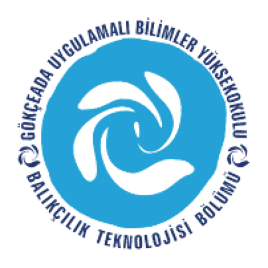 GÖKÇEADA UYGULAMALI BİLİMLER YÜKSEKOKULUBALIKÇILIK TEKNOLOJİSİ BÖLÜMÜ LİSANS PROGRAMI2018-2019 GÜZ DÖNEMİBİRİNCİ SINIF DERS PROGRAMI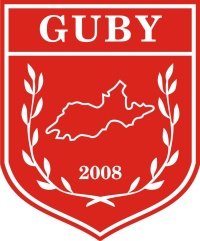 ÇANAKKALE ONSEKİZ MART ÜNİVERSİTESİGÖKÇEADA UYGULAMALI BİLİMLER YÜKSEKOKULUBALIKÇILIK TEKNOLOJİSİ BÖLÜMÜ LİSANS PROGRAMI2018-2019 GÜZ DÖNEMİBİRİNCİ SINIF DERS PROGRAMIÇANAKKALE ONSEKİZ MART ÜNİVERSİTESİGÖKÇEADA UYGULAMALI BİLİMLER YÜKSEKOKULUBALIKÇILIK TEKNOLOJİSİ BÖLÜMÜ LİSANS PROGRAMI2018-2019 GÜZ DÖNEMİBİRİNCİ SINIF DERS PROGRAMIÇANAKKALE ONSEKİZ MART ÜNİVERSİTESİGÖKÇEADA UYGULAMALI BİLİMLER YÜKSEKOKULUBALIKÇILIK TEKNOLOJİSİ BÖLÜMÜ LİSANS PROGRAMI2018-2019 GÜZ DÖNEMİBİRİNCİ SINIF DERS PROGRAMIÇANAKKALE ONSEKİZ MART ÜNİVERSİTESİGÖKÇEADA UYGULAMALI BİLİMLER YÜKSEKOKULUBALIKÇILIK TEKNOLOJİSİ BÖLÜMÜ LİSANS PROGRAMI2018-2019 GÜZ DÖNEMİBİRİNCİ SINIF DERS PROGRAMIÇANAKKALE ONSEKİZ MART ÜNİVERSİTESİGÖKÇEADA UYGULAMALI BİLİMLER YÜKSEKOKULUBALIKÇILIK TEKNOLOJİSİ BÖLÜMÜ LİSANS PROGRAMI2018-2019 GÜZ DÖNEMİBİRİNCİ SINIF DERS PROGRAMISAATPAZARTESİSALIÇARŞAMBAPERŞEMBECUMA09:00-09:40MalzemeBilgisiDERSLİK  11YabancıDil 1 (İngilizce)DERSLİK 1109:50-10:30MalzemeBilgisiDERSLİK  11YabancıDil 1 (İngilizce)DERSLİK 1110:40-11:20BalıkçılıkTeknolojisineGirişDERSLİK 1111:30-12:10BalıkçılıkTeknolojisineGirişDERSLİK 1112:10-13:10ÖĞLE ARASIÖĞLE ARASIÖĞLE ARASIÖĞLE ARASIÖĞLE ARASI13:10-13:50TeknikResimDERSLİK 11TürkDili1DERSLİK 1114:00-14:40TeknikResimDERSLİK 11TürkDili1DERSLİK 1114:50-15:30AtatürkİlkeveİnkılapT.DERSLİK 11TeknikResimDERSLİK 1115:40-16:20AtatürkİlkeveİnkılapT.DERSLİK 11TeknikResimDERSLİK 1116:30-17:10İstatistikDERSLİK 1117:20-18:00İstatistikDERSLİK 11